                            РОССИЙСКАЯ ФЕДЕРАЦИЯ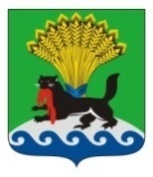                                                    ИРКУТСКАЯ ОБЛАСТЬ                        ИРКУТСКОЕ РАЙОННОЕ МУНИЦИПАЛЬНОЕ ОБРАЗОВАНИЕ                          АДМИНИСТРАЦИЯ                        ПОСТАНОВЛЕНИЕот «__31___»__03_______ 2020 г.			                                          №_176_В целях реализации муниципальной программы Иркутского районного муниципального образования «Развитие культуры в Иркутском районном муниципальном образовании»  на 2018-2023 годы,  утвержденной постановлением администрации Иркутского районного муниципального образования от 01.12.2017  № 563 «Об утверждении муниципальной программы Иркутского районного муниципального образования «Развитие культуры в Иркутском районном муниципальном образовании» на 2018-2023 годы», в соответствии со ст. 39, 54 Устава Иркутского районного муниципального образования, администрация Иркутского районного муниципального образованияПОСТАНОВЛЯЕТ:Утвердить положение о проведении ежегодного районного хорового фестиваля «Мы-славяне» (приложение 1).2. Внести в постановление администрации Иркутского районного муниципального образования от 15.02.2018 № 104 «Об утверждении положений о проведении районных мероприятий в сфере культуры», дополнив раздел 6 приложения 7 словами «Работникам культуры, присутствующим на мероприятии, вручаются цветы (не более 100 шт)».3. Внести в постановление администрации Иркутского районного
 муниципального образования от 15.02.2018 № 102 «Об утверждении положений о проведении районных мероприятий по реализации подпрограммы «Поддержка молодых дарований детского художественного образования и творчества в Иркутском районе» муниципальной программы Иркутского районного муниципального образования «Развитие культуры в Иркутском районе», дополнив абзац 2 раздела 7 приложения 4 дополнить словами «Все участники конкурса награждаются дипломами (не более 20 шт)».4. Внести изменение в постановление администрации Иркутского районного муниципального образования от 31.01.2019 № 37 «О внесении изменений в постановление администрации Иркутского районного муниципального образования от 15.02.2018 № 104 «Об утверждении положений о проведении районных мероприятий в сфере культуры», изложив приложение 1 в редакции приложения 2 к настоящему постановлению.5. Начальнику отдела культуры Комитета по социальной политике администрации Иркутского районного муниципального образования организовать и провести мероприятия, указанные в настоящем постановлении,
с учетом внесенных изменений.      	6. Управлению учета и исполнения сметы администрации Иркутского районного муниципального образования предусмотреть финансирование расходов на проведение мероприятий, указанных в настоящем постановлении, с учетом внесенных изменений за счет средств районного бюджета.7. Отделу по организации делопроизводства и работе с обращениями граждан организационно-контрольного управления администрации Иркутского районного муниципального образования внести в оригинал постановления администрации Иркутского районного муниципального образования от 15.02.2018 № 104 «Об утверждении положений о проведении районных мероприятий в сфере культуры» муниципальной программы Иркутского районного муниципального образования «Развитие культуры в Иркутском районе», в оригинал постановления администрации Иркутского районного муниципального образования от 31.01.2019 № 37 «О внесении изменений в постановление администрации Иркутского районного муниципального образования от 15.02.2018 № 104 «Об утверждении положений о проведении районных мероприятий в сфере культуры», в оригинал постановления администрации Иркутского районного муниципального образования от 15.02.2018 № 102 «Об утверждении положений о проведении районных мероприятий по реализации подпрограммы  «Поддержка молодых дарований детского художественного образования и творчества в Иркутском районе» муниципальной программы Иркутского районного муниципального образования «Развитие культуры в Иркутском районе» информацию о внесении изменений в правовые акты.      	8. Опубликовать настоящее постановление в газете «Ангарские огни»,
разместить в информационно-телекоммуникационной сети «Интернет» на официальном сайте Иркутского районного муниципального образования: www.irkraion.ru.       	9. Контроль исполнения настоящего постановления возложить на первого заместителя Мэра района.Мэр  района                                                                                               Л.П.ФроловОб утверждении положения о проведении ежегодного районного хорового фестиваля «Мы-славяне» и о внесении изменений в постановления администрации Иркутского районного муниципального образования от 15.02.2018 № 104 «Об утверждении положений о проведении районных мероприятий в сфере культуры», от 31.01.2019 № 37 «О внесении изменений в постановление администрации Иркутского районного муниципального образования от 15.02.2018 № 104 «Об утверждении положений о проведении районных мероприятий в сфере культуры», от 15.02.2018 № 102 «Об утверждении положений о проведении районных мероприятий по реализации подпрограммы  «Поддержка молодых дарований детского художественного образования и творчества в Иркутском районе» муниципальной программы Иркутского районного муниципального образования «Развитие культуры в Иркутском районе»